Publicado en Gijón el 18/09/2020 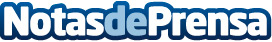 OGGYS ofrece consejos para realizar una compra online seguraEl auge de las compras online de primeras marcas está a la orden del día. Este nuevo estilo de venta que incrementa cada año sus adeptos, ha supuesto una excelente vía para los estafadores. Conocer algunos detalles antes de hacer compras de marcas por Internet es muy importante para no sufrir ningún tipo de fraudeDatos de contacto:Oggyshttps://oggysonline.com/es/973 98 92 64Nota de prensa publicada en: https://www.notasdeprensa.es/oggys-ofrece-consejos-para-realizar-una-compra Categorias: Nacional Moda Marketing Sociedad Cataluña E-Commerce Ciberseguridad Consumo http://www.notasdeprensa.es